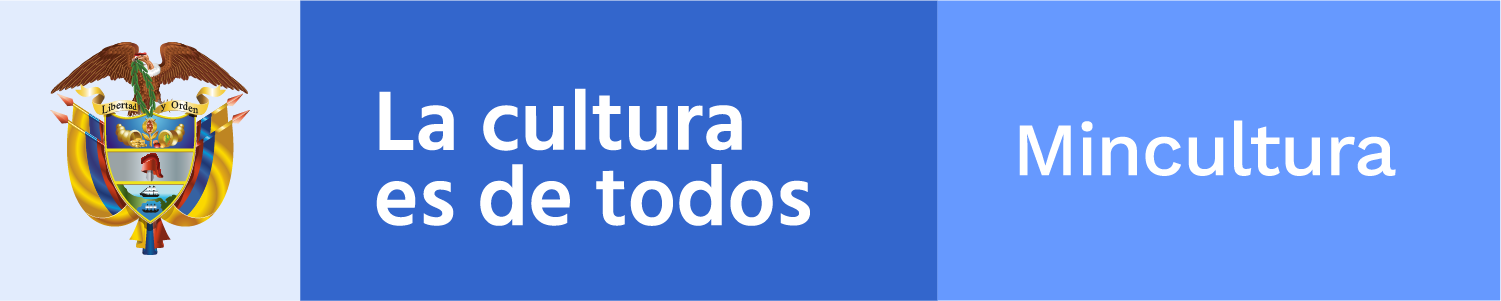 ________________________________________________________Claqueta / toma 910Boletín electrónico semanal para el sector cinematográfico, 7 de febrero de 2020
Ministerio de Cultura de Colombia - Dirección de CinematografíaSi desea comunicarse con el Boletín Claqueta escriba a cine@mincultura.gov.co
Síganos en twitter: @elcinequesomos________________________________________________________En acciónELECCIONES CNACCDesde el pasado 3 de febrero y hasta el 21 del mismo mes, estarán abiertas las inscripciones para postular los candidatos a representantes al Consejo Nacional de las Artes y la Cultura en Cinematografía (CNACC) 2020 – 2022.  Recuerde que para participar en esta convocatoria debe actualizar los datos registrados en el SIREC; lo puede hacer a través del formulario que encuentra aquí. Lo invitamos a consultar todos los detalles de la convocatoria. ______________________________________________________Adónde van las películasCINE EN TORNO A LOS NIÑOS El Festival Internacional de Cine de Derechos Humanos de Panamá - BannabáFest, organizado por la Fundación Centro de Imagen y Sonido (CIMAS) y la Universidad Especializada de las Américas - UDELAS, convoca a cineastas y estudiantes de todo el mundo, para que concursen en las categorías de Ficción, Documental y Corto Estudiantil, de su próxima edición, que tendrá lugar del 1º al 6 de junio, y estará dedicada a la niñez. Invitan obras que aborden temas referentes a la niñez en sus diversas fases de edad y en asuntos como migración, salud, acceso a la justicia, calidad de vida, libertad de expresión y género, entre otros.Vea másFILMA AFROHasta el 15 de febrero estará abierta la convocatoria a Becas Ibermedia y Matrículas Internacionales para participar en el 2do Laboratorio Internacional en Desarrollo de Proyectos Documentales Filma Afro 2020, que se realizará del 13 al 23 de octubre en Cartagena de Indias, Colombia; este es un espacio de encuentro en el que se dan cita realizadores de Iberoamérica y el mundo para trabajar junto a reconocidos profesionales de la cinematografía internacional en el perfeccionamiento de proyectos documentales, cuyo tema central esté relacionado con la representación de la cultura Afro.Las Becas Ibermedia, que están dirigidas a realizadores nacionales de países Iberoamericanos e Italia, incluyen la participación en todo el proceso formativo y certificación. (no incluye gastos de estancia ni boleto aéreo) Contacto: proyectofilma@cineenlasaldeas.comEncuentre aquí el formulario para postulación.ANIMACIÓNPara su próxima edición, que tendrá lugar del 15 al 20 de junio, Annecy International Animation Film Festival, convoca largometrajes que hayan sido producidos en 2019, plazo de inscripción hasta el 15 de marzo. Producciones con contenidos televisivos o publicitarios, así como trabajos realizados en escuelas de cine, podrán hacer su inscripción hasta el 15 de febrero.Vea másMUESTRA ECOFALANTEÚltimos días para la inscripción de películas a la Competencia Latinoamericana de la 9ª Muestra Ecofalante de Cine, que se realizará en San Paulo, Brasil, el próximo mes de junio, con las Competencias Latinoamericanas en: Mejor Largometraje por el Jurado; Mejor Cortometraje por el Jurado, y Mejor Película por el Público.Además de la competencia, la programación cuenta con la Muestra Contemporánea Internacional (no competitiva); el Panorama Histórico, con películas clásicas que ofrecen otra mirada sobre lo ambiental, y el Concurso Cortometraje Ecofalante que incentiva producciones audiovisuales en escuelas y universidades, entre otras actividades.Cierre de la convocatoria: 10 de febreroVea más______________________________________________________PizarrónSOBRE CINE NACIONAL DIALOGAN PROTAGONISTAS Y REALIZADORESLa catedra libre en torno al cine colombiano, organizada y auspiciada por la docente y crítica de cine Martha Ligia Parra, en el marco del programa de la Facultad de Comunicación de la Universidad de Medellín, cumple 14 años de actividad continua; tiempo en el que ha realizado 26 conversatorios con destacados directores nacionales  como: Ciro Guerra, Laura Mora, Alejandro Landes, Santiago Zapata y Franco Lolli, entre otros. Se pueden consultar las memorias de estos encuentros en internet y se tiene abierto un canal de comunicación con la catedrática a través de Twitter https://twitter.com/mliparraPara el presente semestre tiene programados conversatorios con directores que tienen programados próximos estrenos Federico Atehortúa (Pirotecnia) y Nicolás Rincón (Tantas Almas).Vea más______________________________________________________Nos están viendoEN ALEMANIACuatro realizadores cinematográficos colombianos harán parte de la edición 2020 de Berlinale Talents, que tendrá lugar del 22 al 27 de febrero: Juan Pablo Polanco, Angello Faccini, María Rojas Arias y Ana María Pulido, quienes participarán en clases magistrales, talleres y paneles de discusión con expertos internacionales, además tendrán la oportunidad de presentar sus proyectos en los diferentes espacios de esta plataforma del Festival Internacional de Berlín, en su versión número 70.Vea más______________________________________________________En carteleraRETROSPECTIVA DOCUMENTAL MARTA RODRÍGUEZCon motivo del estreno de la película La Sinfónica de Los Andes de Marta Rodríguez, realizadora que se tiene como uno de los principales referentes del cine documental en Latinoamérica en las últimas seis décadas, se ha organizado una Retrospectiva de cuatro de sus producciones, que se presentarán en Casa de la Memoria de Nariño (Teatro Imperial - Cra. 26 # 14 - 59), durante los próximos miércoles del mes de febrero. Entrada libre.12 de febrero 7 p.m: Nuestra voz de tierra, memoria y futuro.19 de febrero 7 p.m: Amor mujeres y flores.19 de febrero 8 p.m: Testigos de un etnocidio.Esta Retrospectiva permite conocer distintas realidades de varias comunidades colombianas, como son las cultivadoras de flores en la sabana bogotana o el activismo en favor de la recuperación de la tierra en los pueblos originarios del departamento del Cauca, durante los años ochenta.   Contacto: cineztesia@hotmail.com_______________________________________________________PróximamenteEl próximo jueves,13 de febrero, llegará a salas de cine la ópera prima de Laura Pérez Cervera, Bendita Rebeldía. Protagonizada por Luna Baxter, Laura García, Juana del Río y Julián Orrego, narra la particular vida de Beatriz, una psicóloga fracasada, quien después de dos divorcios, y una larga estadía en México, decide regresar a la que fue su casa de infancia.Vea más_______________________________________________________Dirección de CinematografíaCra. 8 No 8-43, Bogotá DC, Colombia(571) 3424100,cine@mincultura.gov.cowww.mincultura.gov.co